Пермская краевая общественная организация "Любительская хоккейная лига Прикамья"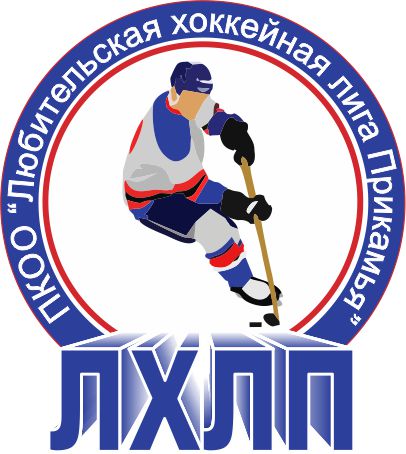  Кубок им В.П. СухареваЗаявка на матчПодпись руководителя команды:			___________ / ______________ /							                                          расшифровка
Дата заполнения: 		___________Полное названиеХоккейный клуб «Ягуар»НазваниеХК «Ягуар»ТренерСезон2015/2016АдминистраторКамбаров Никита№ п/пФ.И.О.АмплуаВр, Зщ, Нп№
игрока в заявкеОтм.
К, АОтметка игрока на игру (с номером)1Крючков ПавелВр12Диев МатвейВр713Батуев МихаилНп96А4Бахмутов ИгорьНп315Вавилин ДаниилНп886Воротов МаксимЗщ107Дронов АлександрНп778Еркаев АлексейЗщ179Зинов АлександрНп4510Зыбарев КонстантинЗщ1211Камбаров Никита              Зщ3К12Климовских АндрейНп713Кустов АлександрНп814Митрофанов ДмитрийНп1115Пашков ЕвгенийЗщ87А16Перевозчиков ДмитрийНп9917Плюснин АлексейНп918Плюснин МаксимНп1919Сергеев ПавелНп2520Стариков АлексейЗщ5521Чудинов МаксимЗщ1322232425